სავარჯიშო:მოძებნეთ 1930-იან წლების საქართველოში გადაღებული ფოტოები და შეეცადეთ აღწეროთ იმ პერიოდის ცხოვრება.დახატეთ, გადაიღეთ ფოტო ან შექმენით კოლაჟი (სხვადასხვა მასალის გამოყენებით) თემაზე საბჭოთა „პროლეტარული სამოთხე“.როგორ დაასათაურებდით ამ ფოტოს?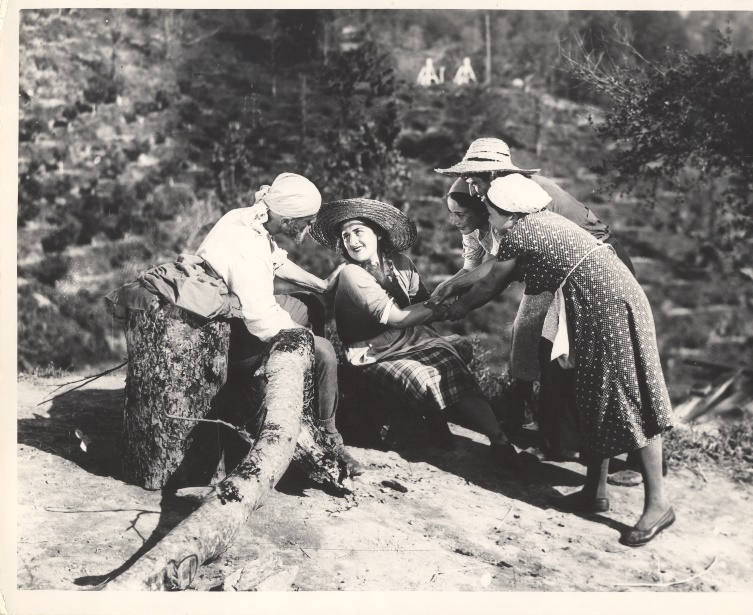 „კულეშოვის ეფექტი“ ეწოდება ორი სხვადასხვა, ერთმანეთისგან დაუკავშირებელი, დამოუკიდებელი კადრის შეერთებას ისე რომ ახალი მნიშვნელობა მივიღოთ. ამ მაგალითის  შესაბამისად აღწერეთ, დაასათაურეთ მოცემული კადრების წყვილი:         =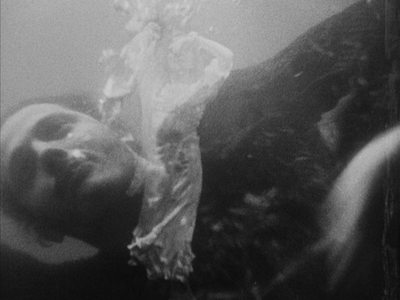 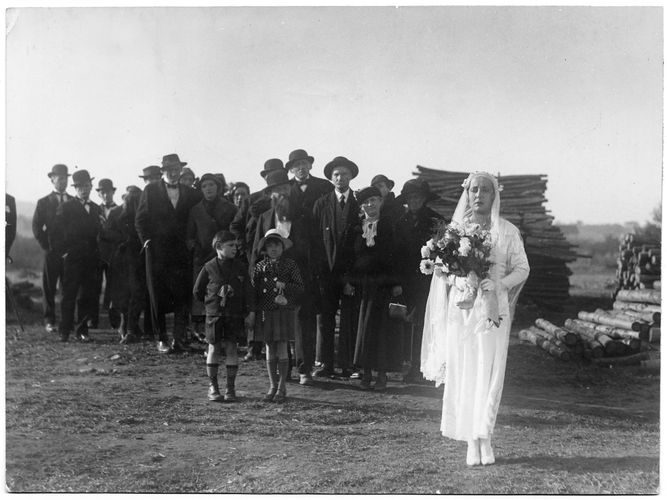 კადრები ფილმიდან „ატალანტა“1930-იან წლებში კინოში შემოდის ხმა, თქვენი აზრით, რა ცვლილებები მოჰყვება აღნიშნულს?რას ფიქრობთ „ხალხის მტრის“ კონცეფციის შესახებ, რას ემსახურებოდა, რამდენად გამართლებული იყო აღნიშნული პრაქტიკა? დაწერეთ ესე (150-200 სიტყვა).